关于举办IT项目管理过程实战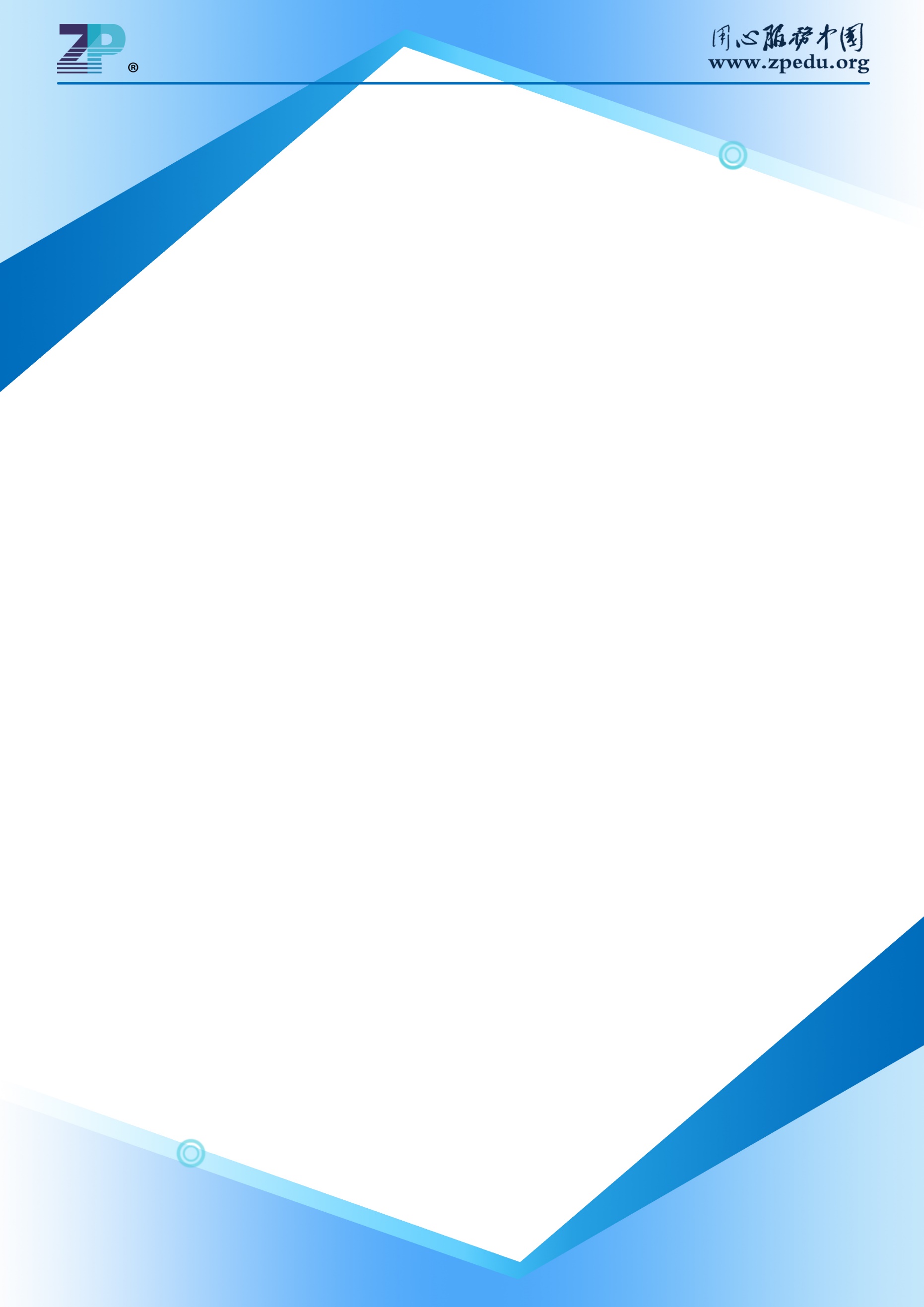 培训班的通知各有关单位：为响应工业和信息化部信息化高端人才培养的号召,中国信息化培训中心特推出了IT项目管理课程培训班，希望通过专业的IT项目管理体系与业界真实案例来全面提高IT项目管理人员的管理水平，旨在培养专业IT项目管理专家，更好地服务于IT项目管理。现将相关事宜通知如下：培训特色 项目全过程沙盘模拟实战。通过一个完整的沙盘项目及一组实际项目案例，完全覆盖项目管理的各个知识体系的实践应用。该项目是一个课堂实践项目，以项目小组的形式进行沙盘实操练习，重点在于强化理解项目各个阶段的工作重点，同时明确并强化作为项目管理者的一些基本素质。强调互动式教学、强化团队讨论，力争每一个学员在课程中都有上台发言的机会，将有超过50% - 70% 的时间用于讨论、练习及游戏（具体比例可视学员的情况进行调整）。但这一做法需要学员的积极参与，尽可能地将实际项目中地各种问题拿出来讨论，这要求学员前期做一定地准备工作。培训目标通过本次课程的培训，学员可达到如下目标：了解识别项目经理在项目中的岗位定位与任务挑战的方法；掌握项目中关键管理问题的解决方法；理解改善IT项目管理计划与控制的方法；掌握IT项目管理流程、方法的梳理方法；理解项目管理的重要性，通过具体案例掌握相关工具的使用方法；掌握IT项目管理的核心理念与实践方法；掌握通过项目最佳实践过程来提高质量的方法，结合实际工作，学以致用。课程大纲授课师资郭树行 副教授 中国企业架构与IT规划实战派专家。北京航空航天大学软件工程研究所博士毕业，完成了100多个大中型项目。有十五年的信息化解决方案设计经验。主要专业特长包括需求工程、软件项目管理、研发过程改进、软件规划等领域。从事软件行业12年以上。编著《信息系统项目管理基础教程》、《信息系统开发与项目管理》、《企业架构与IT战略设计》图书3本。    王老师 教授 湖南大学软件学院教授、湖南省计算技术研究所研究员、天工远科信息技术公司副总经理；湖南省制造业信息化专家组副组长、湖南制造业信息化杂志主编、湖南省软件行业协会常务理事；中国教育信息化专家、湖南省优秀中青年专家、享受国务院政府特殊津贴专家。近20年来，一直致力于需求工程、IT项目管理等领域的研究和实践，对需求工程有深刻的理解、丰富的实践和教学经验。张志伟 人民大学项目管理硕士 组织并完成了几十个IT项目。在方正集团有六年的研发部门管理和项目管理经验；主要专业特长包括IT企业运营与管理、IT项目管理。张老师 北京航空航天大学硕士毕业、副教授。主要专业特长包括IT项目管理、研发过程改进、详细设计、IT规划。擅长Html5、Html5游戏开发，Cocos2d-html5，QuarkJS，JQuery，JQueryMobile，CSS，BootStrap，Mui框架，HBuilder，CSS3，Axure，JSON，C#，JavaScript，PHP，PhpCMS等开发技术；擅长ICONIX，Scrum等项目管理过程并熟练应用，擅长UML建模，MVC，设计模式，架构思想，擅长软件测试相关技能，擅长软件测试管理过程等领域。从事IT行业10年以上。多年项目管理经验，千人教育培训经验，百人团队管理经验。培训费用每人每项5800元（含培训费、考试费、证书费、资料费、午餐），食宿统一安排，费用自理。本课程结束由中国信息化培训中心颁发《高级信息系统项目管理师》证书，证书查询： www.zpedu.org。请学员带一寸彩照二张（背面注明姓名），身份证复印件一张。IT项目管理过程实战报名回执联系方式 联系人：承澎电  话：13121772782QQ号码：764753253Email： 764753253@qq.com rpzxn@163.com 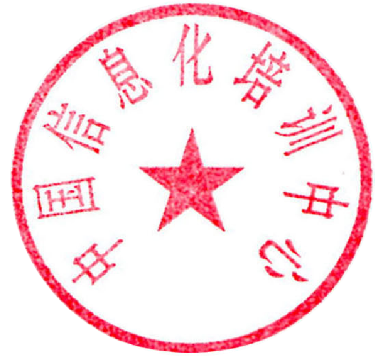 网  址：www.zpedu.org                            二○一六年一月一日    宁波8月25-29上海11月22-26福州12月20-24时间课程模块课程内容第一天上午IT项目管理的基本流程与方法论体系第一部分： IT项目管理体系与IT项目经理的技能讨论IT项目管理基本流程与方法论体系，以及IT项目经理在IT项目管理过程中的定位、作用与技能要求STQC：IT项目管理的基本目标与“业务目标”IT项目管理流程的框架结构与知识领域成功的IT项目经理应该是什么样具体讨论IT项目经理应该具有什么样的素质，以及需要哪些软技能以适应复杂的组织架构中的IT项目管理工作第一天下午沙盘实战与IT项目启动过程第二部分：IT项目的需求分析及启动过程IT项目目标与背景的介绍（AIT项目）IT项目粗估过程交付1： 进度估算交付2： 成本估算讨论：IT项目过程与管理过程IT项目估算中的相关考虑因素“合理”的IT项目规划所应该具备的特性IT类IT项目中，我们最容易出现的错误是什么IT类IT项目的需求分析过程需求的识别、分析、与确认过程IT项目启动的风险控制IT项目的启动过程第二天上午IT项目过程管理实战之范围管理第三部分：IT项目的核心过程规划 --  范围计划IT项目的工作范围及定义把需求转化成可交付件（PBS，WBS）讨论及案例分析团队练习模块三：为AIT项目创建WBS根据IT项目需求SOW，形成AIT项目的工作分解结构各IT项目组技术负责人上台讲解案例分析：使用从客户实际工作中总结的一些状况，来分析做得好的和需要改进的。主要针对：交付物清单、分解层次和组织划分第二天下午IT项目过程管理实战之资源管理第四部分：IT项目的核心过程规划 --  资源计划确定IT项目资源人员责任分配矩阵成本估算、成本预算挣值系统的使用工时系统的架构设计与绩效机制的建立第三天上午IT项目过程管理实战之进度规划第五部分：IT项目的核心过程规划 --  进度计划怎样才能制定出一个合理的进度计划计算活动浮时、关键路径进度表与资源约束可视化的管理：进度表和网络图进度如何控制和变更团队练习模块四： 编制AIT项目的进度计划网络图各IT项目组在IT项目经理及技术负责人组织下编制AIT项目的进度网络图，在本练习中暂时不考虑资源因素各IT项目组推选一个人上台讲解其网络图案例分析：使用从客户实际工作中总结的一些状况，来分析做得好的和需要改进的。主要针对：进度管理的最佳经验、应用工具举例、工期问题、进展控制第三天下午IT项目过程管理实战之团队沟通第六部分： IT项目中的领导力与沟通技能IT项目经理的领导力特质与构成基本的IT项目沟通法则MBTI理论（性格差异化）在IT项目管理沟通中的应用IT项目中的冲突管理与几种典型的冲突场景团队练习模块五： IT项目过程中的沟通职责15分钟内完成一个高度依赖与沟通的IT项目任务讨论：管理层、IT项目经理、IT项目团队成员3个层级在IT项目中的职能与职责关于信息的不对称性问题IT项目经理的主要沟通职责是什么如何使IT项目团队参与到IT项目沟通中案例分析：讨论客户在实际IT项目沟通中遇到的问题，以及如何提高IT项目中的沟通效率第四天上午IT项目过程管理实战 – 风险管理机制第七部分：IT项目的核心过程规划 ― 风险管理计划风险管控： IT项目经理的核心技能IT项目风险管理过程风险应对策略风险管理工具介绍团队练习模块五： AIT项目的风险清单各小组讨论并生成AIT项目的风险清单两个小组之间由IT项目经理及技术负责人进行沟通，找出双方差异每两个小组共同推举一个人上台讲解，重点找出差异原因案例分析：使用从客户实际工作中总结的一些状况，来分析做得好的和需要改进的。主要针对：风险清单、风险应对计划、风险责任人、风险控制周期第四天下午IT项目管理过程实战 – 执行控制与沙盘实战第八部分： IT项目的执行与控制阶段基于汇报周期的IT项目控制如何掌握IT项目中的“节奏感”IT项目的变更控制团队练习模块六： 按照IT项目规划，各IT项目组进行AIT项目的建造工作计时，比出计划偏差最小的IT项目组各组进行讨论，找出计划与操作的差异及原因各组IT项目经理上台进行讲解讨论： IT项目成功的核心目标“成功的可复制性”第九部分：IT项目的收尾与评估IT项目的正式验收与收尾工作IT项目的归档及经验分享IT项目管理信息系统团队练习模块七： 按照IT项目规划，各IT项目组进行飞机建造计时，比出最先完成IT项目组各组进行成本分析，找出成本最合理IT项目组各组进行讨论，找出计划与操作的差异及原因各组IT项目经理上台进行讲解点评与讨论第十部分： IT项目健康度研究IT项目健康度的基本概念从几个不同的角度看待IT项目绩效与风险IT项目健康度中的7个关键指标从宏观层面把握IT项目发展的趋势IT项目健康度方法论与IT项目管理系统流程的整合IT项目几个重要阶段的健康度指标第十一部分：总结讲师小结学员与讲师就工作中的具体实际问题进行再沟通学员反馈单位名称(开发票名称)单位名称(开发票名称)通讯地址通讯地址邮 编联 系 人联 系 人电 话传 真学员姓名职务性别邮    箱邮    箱联系电话及手机培训地点是否住宿汇  款方  式户  名：北京中培伟业管理咨询有限公司开户行：北京农村商业银行卢沟桥支行营业部帐  号：0203010103000033172户  名：北京中培伟业管理咨询有限公司开户行：北京农村商业银行卢沟桥支行营业部帐  号：0203010103000033172户  名：北京中培伟业管理咨询有限公司开户行：北京农村商业银行卢沟桥支行营业部帐  号：0203010103000033172户  名：北京中培伟业管理咨询有限公司开户行：北京农村商业银行卢沟桥支行营业部帐  号：0203010103000033172学员签字或盖章学员签字或盖章学员签字或盖章汇  款方  式户  名：中培创成（北京）科技有限公司开户行：建设银行北京生命园支行帐  号：11001048600052506592户  名：中培创成（北京）科技有限公司开户行：建设银行北京生命园支行帐  号：11001048600052506592户  名：中培创成（北京）科技有限公司开户行：建设银行北京生命园支行帐  号：11001048600052506592户  名：中培创成（北京）科技有限公司开户行：建设银行北京生命园支行帐  号：11001048600052506592学员签字或盖章学员签字或盖章学员签字或盖章汇  款方  式户  名：北京高培伟业管理咨询有限公司开户行：中国工商银行股份有限公司北京菜市口支行帐  号：0200001809200152881户  名：北京高培伟业管理咨询有限公司开户行：中国工商银行股份有限公司北京菜市口支行帐  号：0200001809200152881户  名：北京高培伟业管理咨询有限公司开户行：中国工商银行股份有限公司北京菜市口支行帐  号：0200001809200152881户  名：北京高培伟业管理咨询有限公司开户行：中国工商银行股份有限公司北京菜市口支行帐  号：0200001809200152881学员签字或盖章学员签字或盖章学员签字或盖章